Guía de apoyo 1º medio historia Nombre: _______________________________________________________________Actividad: Los estados nacionales en AméricaInstrucciones: observa el siguiente vídeo (link más abajo) y realiza un mapa conceptual con la información entregada en éste, recuerda sintetizar la información y colocar lo más relevante e importante que consideres. (Link del vídeo: https://www.youtube.com/watch?v=jhr8ZLTv8FQ)A continuación, encontraras un ejemplo de mapa conceptual, el cual lo puedes ocupar como referencia o crear uno propio. Instrucciones: observa las siguientes imágenes relacionadas a los Estados nacionales en América y describe lo que ves en ellas. Imagen 1.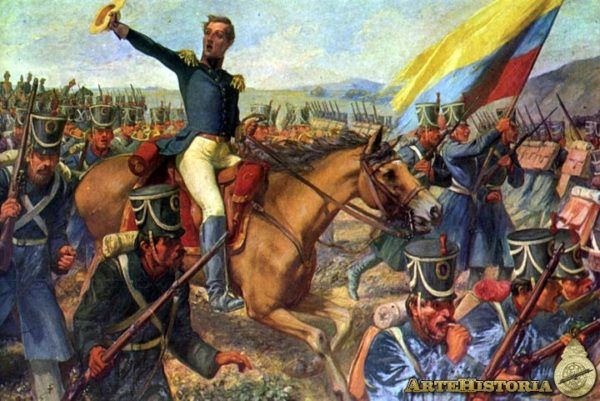 Imagen 2. 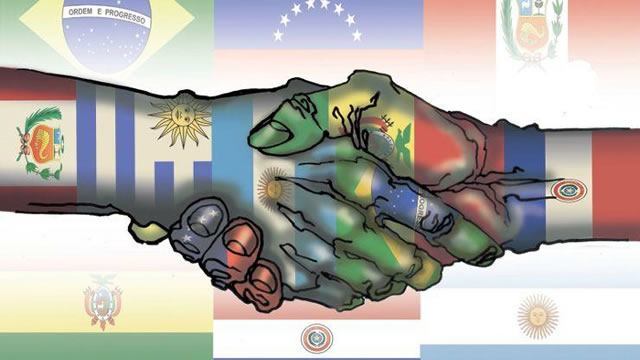 Imagen 3. 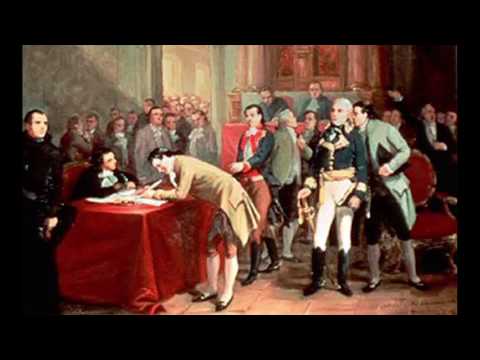 